Nova Snjeguljica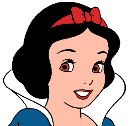 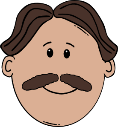 Jednog dana Snjeguljičin             oženi se lijepom, ali umišljenom 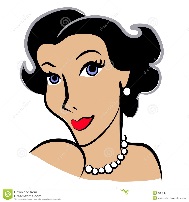 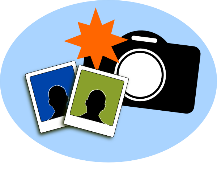                    .   Na Facebooku je objavljivala svoje                   da bi joj 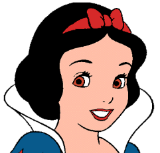 svi komentirali kako je lijepa. Kako je                rasla tako je bivala sve ljepša i ljepša, ali i sve pametnija jer je već završavala srednju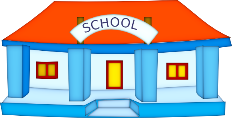                        .  Umišljena pomajka je stalno smišljala kako da 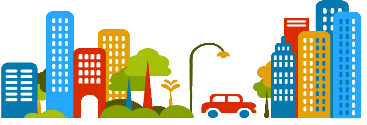 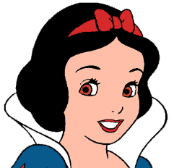                  pošalje u neki daleki                                    za poslom. Ona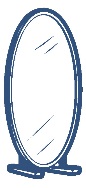 sama ništa nije znala raditi osim boraviti pred             i lickati se. 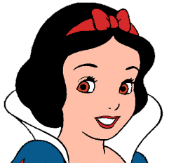 Tako se                   lijepo uredila, obukla bijelu kutu i krenula na posao. Na poslu je imala jednu super pomičnu stolicu i puno „dijamanata“. To znači da je Snjeguljica bila doktorica za zube – stomatolog. Tada je došla „Severina“ na popravak zuba koji ju je strahovito jako bolio, ali se jako iznenadila ugledavši doktoricu Snjeguljicu koja joj je sa dijamantićima počela brusiti zub. Mia i Nino Petek